FIXTURES FOR SATURDAY 12th SEPTEMBER 2020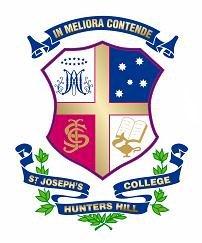 RUGBY v RIVERVIEW, SYDNEY BOYS HIGH & KINGS CROSS COUNTRYDEBATING (Friday night)AFLFOOTBALL vs SYDNEY BOYS HIGH SCHOOLTENNIS INTERNALSGOLFTeamOpposition VenueTimeBus ToBus FromLunch1st XVRiverviewRiverview 13.15pm1.20pm5.15pmY9 – 11.30am2nd XVRiverviewRiverview 12.00pm12.20pm5.15pmY9 – 11.30am3th XVSBHSSJC No 112.00pm1.20pm3.30pmCut4th XVRiverviewRiverview 112.00pm 11.00am1.15pm1.45pm5th XVRiverview Riverview 110.00am 9.00am11.15am12noon6th XVRiverview  Riverview 1 11.00am10.00am12.15pm12.45pm7th XVSBHS 2 SJC No 111.00am12.15pm8th XVKings 5Doyle 410.00am8.45am11.25am12noon9th XVInternal SJC No 412.00pm 1.15pm10th XVKings 6Doyle 4 9.00am7.45am10.25am12noon11th XVSBHS 3SJC No 110.00am12noon12th XVRiverview 8Riverview 4A8.00am 7.00am9.15am12noon16ARiverview Riverview 11.00pm12.00pm2.15pm11.45am16BRiverview Riverview 4A11.00am10.00am12.15pm12.45pm16CRiverview Riverview 4A10.00am 9.00am11.15am12noon16DSBHS  SJC No 19.00am 12noon16EKings Doyle 310.00am8.45am11.25am12noon16FRiverview Riverview 4A9.00am 8.00am10.15am12noon16GRiverview Riverview 4B11.00am 10.00am12.15pm12.45pm15ARiverview Riverview 19.00am8.00am10.15am12noon15BKingsDoyle 510.00am8.45am11.25am12noon15CSBHS  SJC No 211.00am12.30pm15DRiverview Riverview 4B10.00am 9.00am11.15am12noon15ERiverview Riverview 4B9.00am 8.00am10.15am12noon15FKingsDoyle 59.00am7.45am10.25am12noon14ARiverview Riverview 610.00am9.00am11.15am12noon14B14CSJC No 210.00am12noon14DRiverview Riverview 69.00am8.00am10.15am12noon14ESBHS  SJC No 29.00am12noon14FRiverview Riverview 68.00am7.00am9.15am12noon13ARiverview Riverview 511.00am10.00am12.15pm12.45am13B7-a-sideSJC No 411.00am12.30pm13CRiverviewRiverview 510.00am9.00am11.15am12noon13DRiverview Riverview 59.00am8.00am10.15am12noon13ERiverview Riverview 58.00am7.00am9.15am12noon13F SBHSSJC No 410.00am12noon13G7-a-side SJC No 49.00am12noonHostVenueTypeTimeBus ToBus FromLunchAAGPSNth Ryde CommonSouthComp’ 3 v RiverviewSeniors 11.30am10.10am12.15pm12.45pmAAGPSNth Ryde CommonSouthComp’ 3 v RiverviewIntermediate 11.00am10.10am12.15pm12.45pmCompetitionRoundOpposition Location  AAGPS7Grammar Virtual TeamOpposition VenueGame TimesBus ToBus FromLunchOpensNewington 2ELS Hall #32.10pm1.00pm4.15pm12noonIntermediate Newington 2 ELS Hall #3 9.30am 8.30am10.45am12noonTeamOppositionVenueTimeLunch1st XISBHS   Lower Park11.30am 1.30pm2nd XISBHS   Lower Park10.00am 1.30pm3rd XISBHS 4Lower Park9.00am12noon 4th XISBHS 5 SJC No 312.00pm 1.30pm16ASBHS   Lower Park8.00am12noon 16BSBHS   SJC No 311.00am12.30pm15ASBHS   SJC No 38.00am12noon 15BSBHS   SJC No 39.00am12noon 15CSBHS   SJC No 310.00am12noon 14ASBHS   Lower Park2.15pm12noon 14BSBHS   SJC No 31.00pm12noon 13ASBHS   Lower Park1.15pm12noon 13BSBHS   SJC No 3 2.00pm12noonTeamOppositionVenueTimeGroup 1 & 2InternalsSJC Courts 1 – 8 10.00am – 12.00pmGroup 3 & 4InternalsSJC Courts 1 – 8 12.00pm – 4.00pm  VenueTimeBus ToBus FromLunchNorth Ryde5.45am – 9.15am5.45am8.45amY9 Ref – 12noon